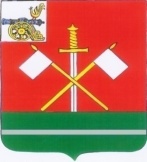 СМОЛЕНСКАЯ ОБЛАСТЬМОНАСТЫРЩИНСКИЙ РАЙОННЫЙСОВЕТ ДЕПУТАТОВР Е Ш Е Н И Еот 16 ноября  2016 года                                                                                    № 13О внесении изменений в решение от 03 февраля 2012 года №31 «Об утверждении структуры Монастырщинского районного Совета депутатов»  В соответствии со статьей 10 Регламента Монастырщинского районного Совета депутатов, Монастырщинский районный Совет депутатов 	РЕШИЛ:1. Внести изменения в решение от 03 февраля 2012 года №31 «Об утверждении структуры Монастырщинского районного Совета депутатов» согласно приложения.2. Настоящее решение вступает в силу с момента его подписания и подлежит официальному опубликованию.Глава муниципального образования«Монастырщинский район» Смоленской области                              А.В.Голуб